New Language Leader (Intermediate) CoursebookTo-do list (список завдань):Р. 118 -119   ех. 4а, 4b, 4c, 5a, 5b, 6a, 6b, 7, 8P. 149 - read grammar material - Third Conditional (G1)P. 149   ex. 1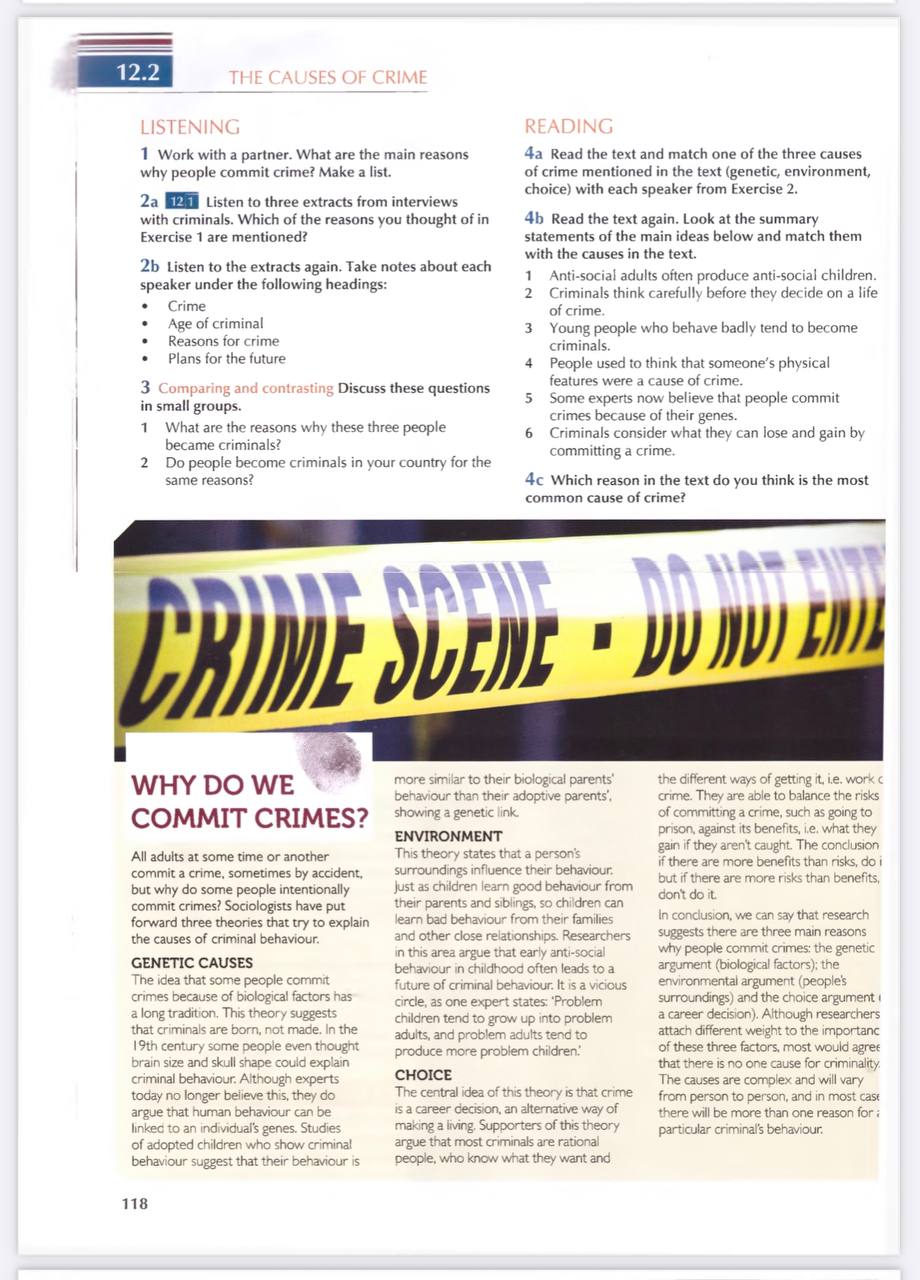 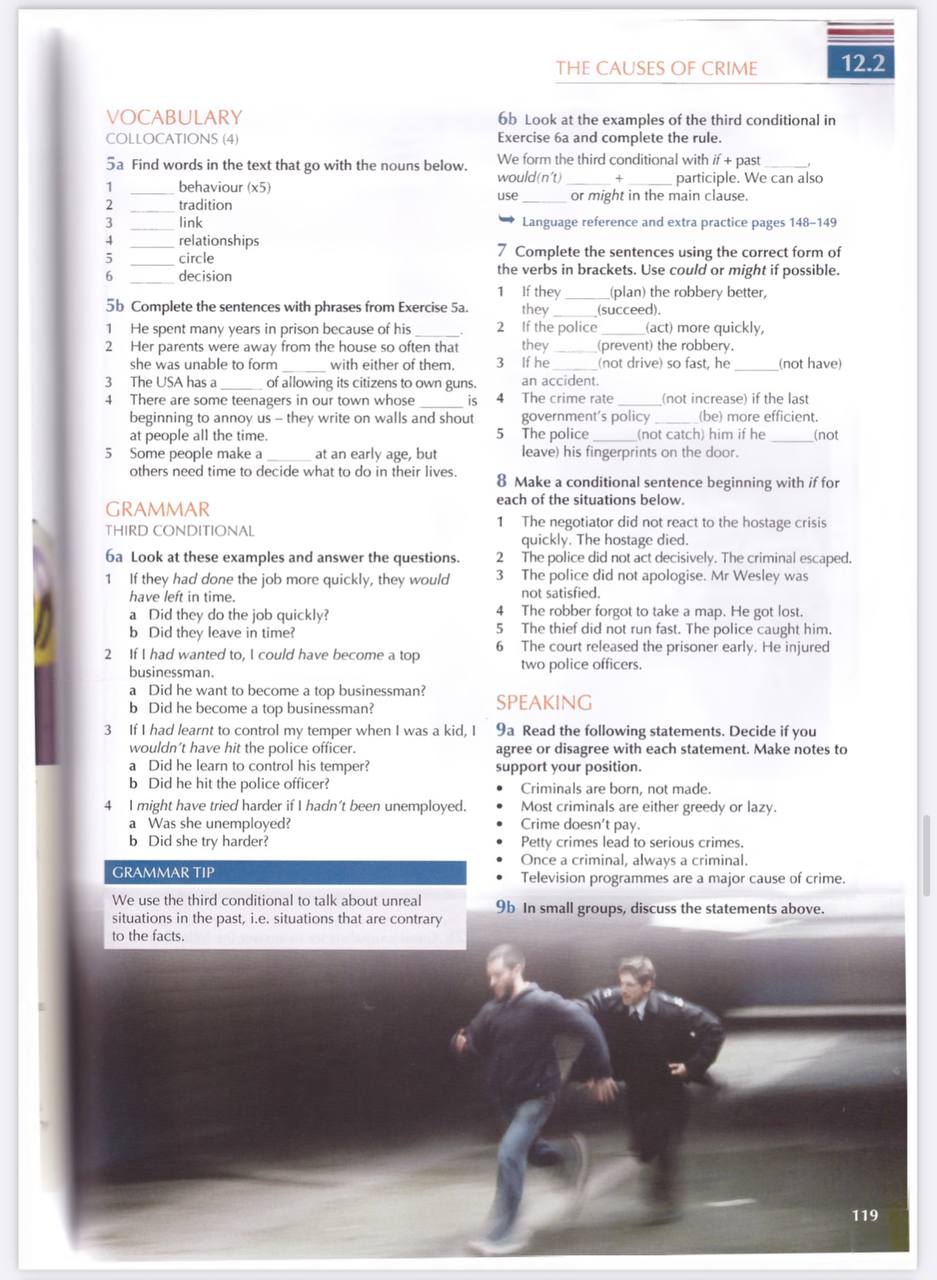 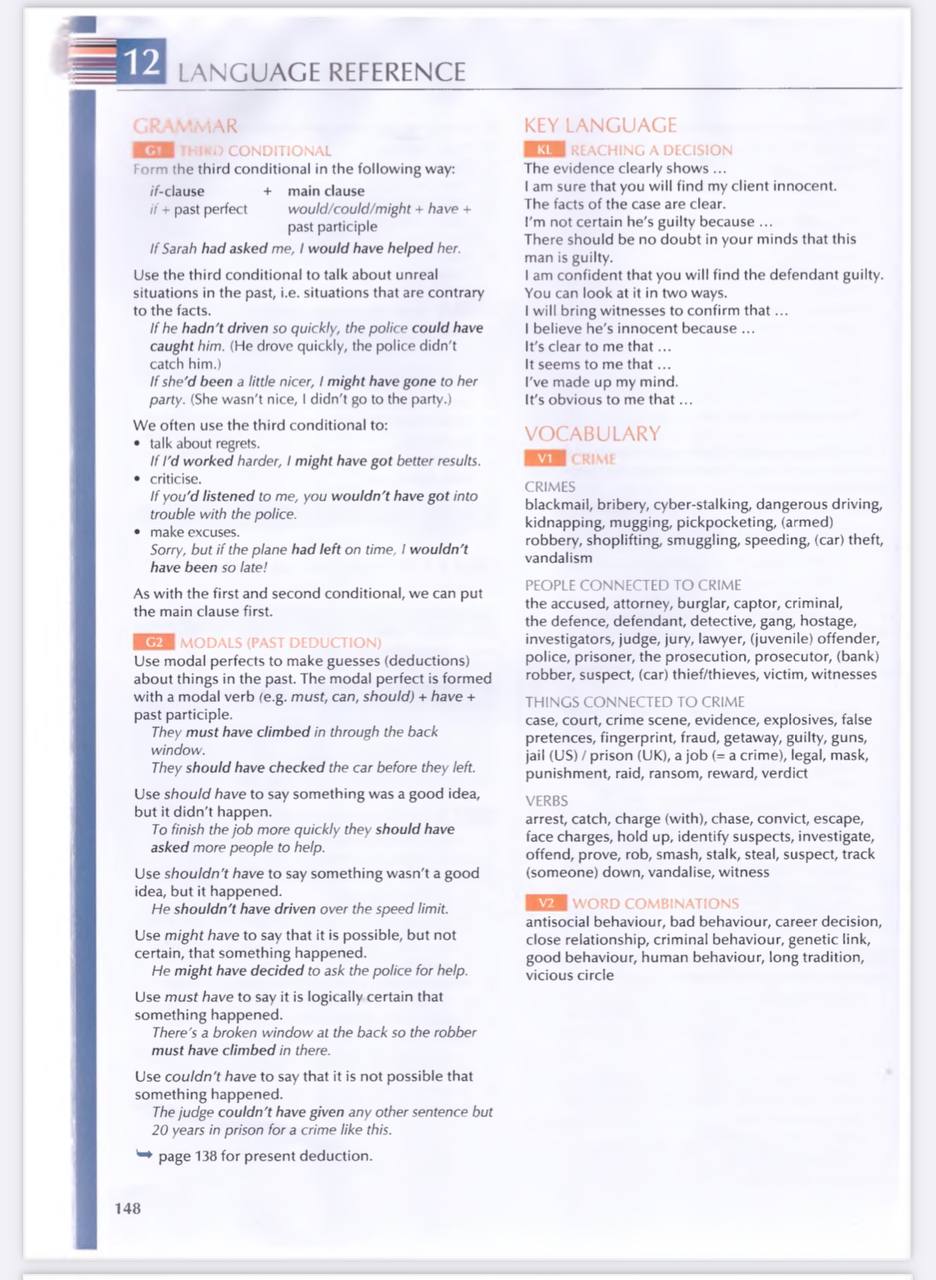 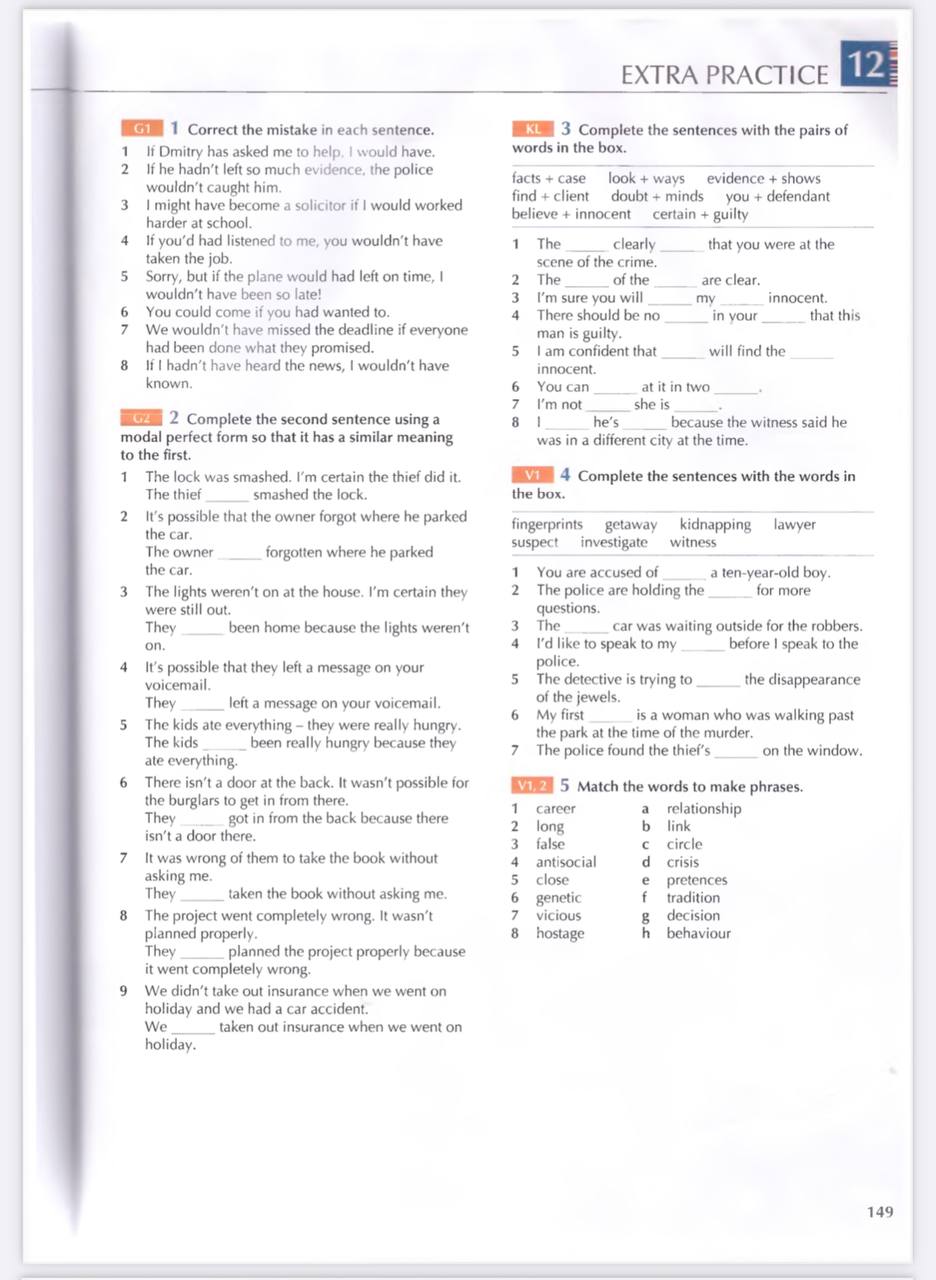 